附件 1首届全国大学生职业规划大赛成长赛道方案一、比赛内容考察学生职业发展规划的科学性和围绕实现职业目标的成长过程，通过学习实践持续提升职业目标的达成度，增强综合素质和能力。二、参赛组别和对象成长赛道设高教组和职教组，参赛对象为普通高等学校全日制中低年级在校学生。高教组面向普通本科一、二、三年级学生，职教组面向职教本科一、二、三年级学生和高职（专科）一、二年级学生。三、参赛材料要求选手在大赛平台（网址：zgs.chsi.com.cn）提交以下参赛材料：（一）生涯发展报告：介绍职业发展规划、实现职业目标的具体行动和成果（PDF 格式，文字不超过 1500 字，如有图表不超过 5 张 ）。（二）生涯发展展示（PPT 格式，不超过 50MB；可加入视频）。四、比赛环节成长赛道设主题陈述、评委提问和天降实习 offer（实习意向）环节。（一）主题陈述（8 分钟）：选手结合生涯发展报告进行陈述和展示。（二）评委提问（5 分钟）：评委结合选手陈述和现场表现进行提问。（三）天降实习 offer（3 分钟）：用人单位根据选手表现，决定是否给出实习意向，并对选手作点评。五、评审标准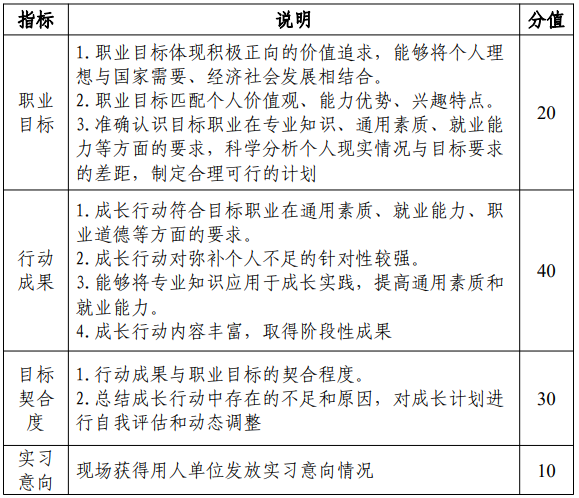 